Aditi Gupta Aditi is een expat uit India die alweer 8 jaar in Nederland woont en die als docent en consultant werkzaam is op het gebied van internationaal zakendoen. Ze is tevens een internationale kunstenaar die met verschillende media werkt om kunst te creëren die helpt sociale verandering te bewerkstelligen. Als kunstenaar gelooft ze in de raakvlakken die magisch realisme, natuur, cultuur, vrouwelijke energie en sociale rechtvaardigheid met elkaar hebben. In haar werk komen verschillende sociale thema’s, gevoelens, expressies, gerecyclede materialen, kleuren en openbare kunstinterventies samen. Aditi wil maatschappelijke verandering teweegbrengen door drie kernwaarden in haar werk: creativiteit, moed en compassie. Deze benadrukken versterkt inclusiviteit en het gevoel ergens bij te horen mogelijk, wat resulteert in inclusiviteit voor individu, samenleving en de wereld. Aditi heeft ook een proces voor kunstimprovisatie ontwikkeld om POWER te kunnen geven aan stemmen en gevoelens die niet gehoord worden. 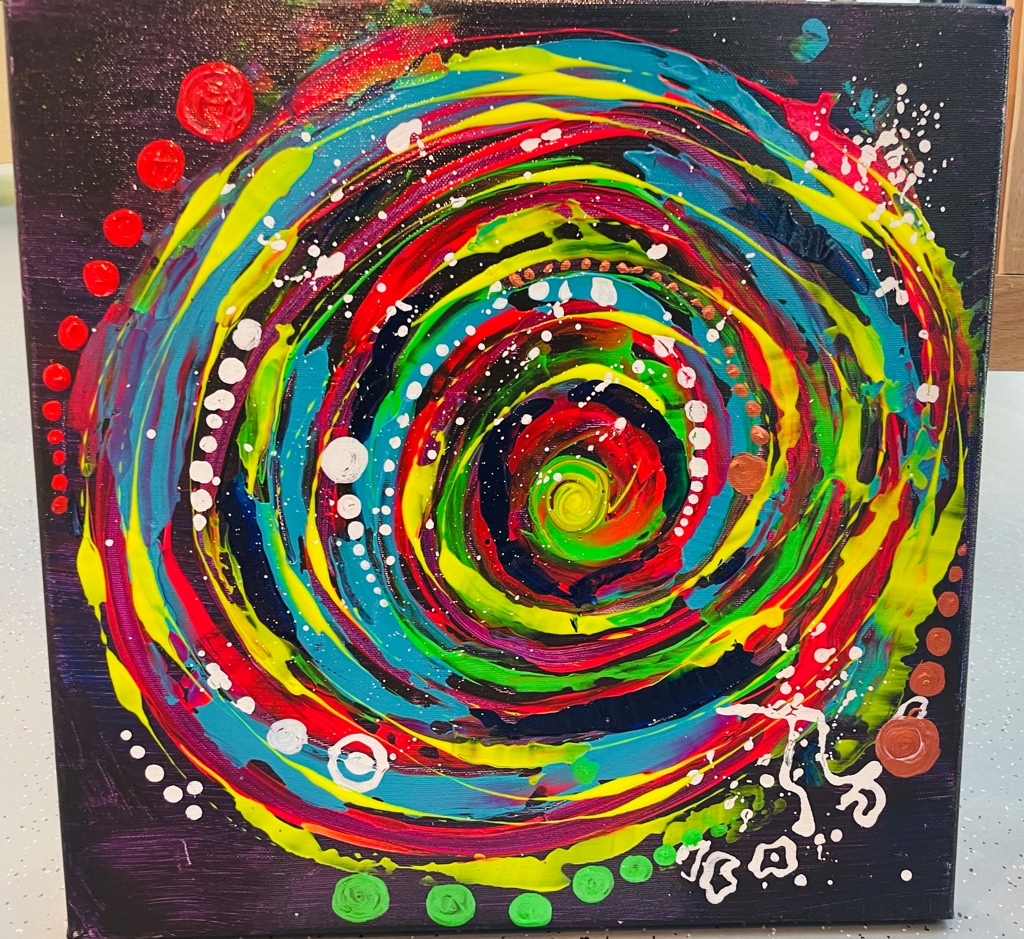 